Приложение № 2                                                                                                                       Форма 2 СтАРУтверждена Постановлением №21 Совета Стоматологической Ассоциации России (СтАР) 24 апреля 2018г.                                         Председателю Комиссии по наградам                                            при Президенте Стоматологической                       Ассоциации России к.м.н., Л.А. ИвановойХодатайство № ____________ от «_____» _____________________20_____г.1. Исходит от: ___________________________________________________________________________________полное наименование Регионального общественного объединения (РОО), Инновационного Центра СтАР, секции СтАР, или Правления СтАР (указать нужное)Просим Вас рассмотреть кандидатуру2._____________________________________________________________________________________________Ф.И.О. (полностью) награждаемого или наименование награждаемого юр. лица с указанием организационно-правовой формы (ООО, ЗАО, МУЗ, LTD и т .п.)_______________________________________________________________________________________________ занимаемая должность (только для физических лиц)_____________________________________________________________________________________________ гражданство (или регистрация юр. лица) в Российской Федерации (или название страны по статусу в ООН) 3. Указать по выбору (только для физ.лиц):3.1. Члена Стоматологической Ассоциации России   за индивидуальным номером: __________________________________	                                   (индивидуальный номер члена в общественном объединении)        3.2. Сотрудника, представителя Инновационного Центра СтАР3.3. Не являющегося членом Стоматологической Ассоциации России 4.Указать по выбору (в том числе для юр.лиц п.п.4.2., 4.3) для присвоения:4.1. Почетного звания СтАР «Заслуженный стоматолог» 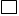 4.2. Почетного звания СтАР «Заслуженный челюстно-лицевой хирург»;               4.3. Почетного звания СтАР «Заслуженный зубной врач»;                                       4.4. Почетного звания «Заслуженный зубной техник»;                                              4.5. Награждения орденом СтАР «За заслуги перед стоматологией» I степени4.6. Награждения орденом СтАР «За заслуги перед стоматологией» II степени4.7. Награждения медалью СтАР «Отличник стоматологии»Кандидатура:__________________________________________________________________________________              Ф.И.О. (соискателя) или наименование юр. лица (аналогично п. 2 настоящего Ходатайства)_____________________________________________________________________________________________Рассмотрена на  _______________________________________________________________________________   заседании РОО, Правления СтАР, Совета СтАР, Инновационного Центра СтАР, Конференции, секции СтАР (вписать нужное)«_______»  _____________________ 20______ годаПрисутствовало ___________ человек, имеющих право голоса. Соотношение «за» и «против» при голосовании: «ЗА» ___________   «ПРОТИВ» ___________Таким образом, результаты голосования признаны положительными.Протокол № ___________При рассмотрении кандидатуры были учтены профессиональные и общественные характеристики, указанные в Наградном листе №______от «_____»______________________20____г. При необходимости представим дополнительную информацию.5. Президент /Председатель/Руководитель   (указать наименование в соответствии с п.1 настоящего Ходатайства): ________________________________________________________________________________________	                                                                              Ф.И.О. (полностью) М.П. (оттиск печати НЕ требуется, если Ходатайство         исходит от секции СтАР или Правления СтАР)             ________________________________________                                                                                              Подпись Президента/Председателя/Руководителя6. Ответственный секретарь: (кроме ИЦ СтАР) ___________________________   Ф.И.О. (полностью)  из той же структуры, что и в п.5 настоящего Ходатайства                                                                                                          ______________________________                                                                                                                                  Подпись Ответственного секретаряСОГЛАСОВАНО:Председатель Комиссии по наградам при Президенте Стоматологической Ассоциации России___________________      _______Иванова Л.А.___             (подпись)                              (фамилия и инициалы)М.П.«_____»________________20_____г.